First Name of Application CV No 1662708Whatsapp Mobile: +971504753686 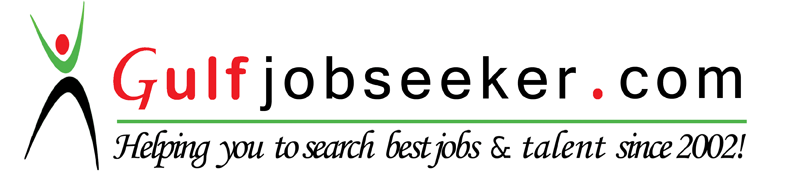 To get contact details of this candidate Purchase our CV Database Access on this link.http://www.gulfjobseeker.com/employer/services/buycvdatabase.php Customer Care SupervisorProfessional Profile Inspired by customer care activities since 2007.Management and monitoring of sales support and customer care activities : Customers and Merchants care of a huge phone directory in Europe.Customer and merchant care of KGBDEALS, the first competitor of Groupon.Key StrengthsManagement Project planning/ExecutionProcess Design / Redesign Strategic Planning / LeadershipChange ManagementManagement of Measurable BusinessMulti-Site, Multi-Project OperationsOrganizational/Team Design and DevelopmentProductivity and efficiency improvement Leadership development and trainingNegotiation, persuasion and communicationProject CoordinationProblem solvingQuality AssuranceDecision makingProfessional Experience Customer Care Supervisor, Confidential, MA, 2009 to present:Ensure implementation of the process, escalation and authorization.Debriefing and growing competences.Ensure the achievement of qualitative and quantitative objectives.Coordination between different services.Assess the overall performance of the agents during the annual assessments.Monitor and analyze the activity.Telephone advisor, Phone Group, Marrakech, MA, 2007 to 2009:Processing 118218 phone directory inquiries. Activity Support.EducationBachelor degree of Management and business strategies, Racine, Marrakech, MA.Technician diploma of Finance and Accounting, Soft Art School, Marrakech, MA.High school diploma of modern literature, Al Khawarizmi, Marrakech, MALanguages Arabic : Written and spoken (Advanced)French : Written and spoken (Advanced)English : Written and spoken (IELTS certificate : intermediate level)